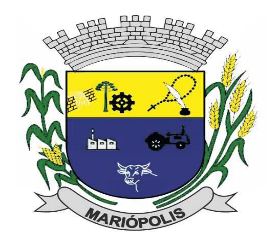 ADIANTAMENTO PARA DESPESAS DE VIAGEM, MANUTENÇÃO E CUSTEIOTOMADOR: ___________________________________________________________________VALOR R$: ____________________________________________________________________Para cobertura de despesas de viagem, manutenção e custeio dia(s): _____/_____/_____ a____/_____/_____.Destino: ______________________________________________________________________Finalidade: ____________________________________________________________________Veículo: __________________ Placa: _______________Mariópolis – PR, ________ de ____________________________________ de ____________._____________________________________                               Assinatura		   TomadorObs: – Prestação de contas de viagem realizada até 03 dias do retorno.– As despesas têm que ser comprovadas através de nota fiscal.– As notas fiscais não podem conter rasuras.– As notas devem ser emitidas sempre em nome da Prefeitura Municipal de Mariópolis, Rua Seis, nº 1030, MARIÓPOLIS – PARANÁ, CEP: 85525-000, CNPJ: 76.995.323/0001-24.